High-flex Ethernet cable by Leoni now also PROFINET compliant
New 4-pair, easy-to-strip cable as a drag-capable solution for 10 Gbit transfer speeds Friesoythe, 8 April 2016 – Leoni, the leading European provider of cables and cable systems to the automotive sector and other industries, has extended its range of FieldLink products for industrial applications and now, for the first time, offers a drag chain-capable and torsion-resistant industrial Ethernet Cat 6A variant. Thanks to its core cross section and coupling attenuation, the cable is PROFINET Type C compliant and is furthermore extremely easy to strip.
Leoni’s new PROFINET cable is optimised for high-flex and robot applications with transfer speeds of 10 Gbit/s and furthermore withstands 1 million flex cycles. The Company tested this flexibility in its own drag chain testing centre in Friesoythe.The four core pairs are separated by a special filler in a star shape. This element and a foil shield around the cable core make any additional pair shielding of the core superfluous and facilitate stable transfer under extreme mechanical stress. This new variant is furthermore extremely easy to strip (ES) and thereby provides for rapid assembly in the field.The cable’s PUR outer jacket is moreover flame-retardant and halogen-free, resistant to oils and abrasion and also fulfils the UL AWM Style 21198 requirements. The cables provide outstanding electrical transfer performance in highly dynamic applications and are therefore the ideal combination for modern applications in factory automation.  Related illustration material can be downloaded next to this release at www.leoni.com/en/press/releases/details/high-flex-ethernet-cable-by-leoni-now-also-profinet-compliant/About the Leoni GroupLeoni is a global supplier of wires, optical fibers, cables and cable systems as well as related services for the automotive sector and further industries. Leoni develops and produces technically sophisticated products from single-core automotive cables through to complete wiring systems. Leoni’s product range also comprises wires and strands, standardised cables, special cables and cable system assemblies for various industrial markets. The group of companies, which is listed on the German MDAX, employs about 74,000 people in 32 countries and generated consolidated sales of EUR 4.5 billion in 2015.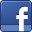 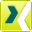 Contact person for trade press	Contact person for economic pressKirsten Wessels	Sven SchmidtMarketing Business Unit Industrial Solutions	Corporate Public & Media RelationsLEONI Special Cables GmbH	LEONI AGPhone	+49 (0)4491-291-152	Phone	+49 (0)911-2023-467Fax	+49 (0)4491-291-5152	Fax	+49 (0)911-2023-231E-Mail	kirsten.wessels@leoni.com 	E-Mail	presse@leoni.com